FONDS D’EXPERIMENTATION POUR LA JEUNESSE (FEJ)APPEL A PROJETS « ESSAIMAGE »PLATEFORMES REGIONALES DE LA MOBILITE INTERNATIONALE DES JEUNESLe dossier complet est à déposer le 30 avril 2015 minuit au plus tard. Délai de rigueur. Sur le site http://www.experimentation.jeunes.gouv.fr, rubrique « déposer un projet » Le dossier complet devra être déposé en format zip ; il comprend ce document (en « .doc » ou « .pdf »), et deux annexes : l’une relative au public bénéficiaire, à remettre en Excel, et la seconde constituant son annexe budgétaire, à remettre en Excel également.Quelques rappels relatifs au remplissage de ce dossier :Tout dossier transmis hors délai est considéré comme irrecevable. Tout report dans les délais de clôture est signalé sur le site internet.L’organisme public ou privé qui dépose un dossier de demande de subvention doit s’assurer qu’il peut recevoir une subvention d’Etat.Ce formulaire est obligatoire. Hormis le formulaire de dépôt proposé par le FEJ aucun autre type de dossier ne sera accepté. Tous les items doivent être renseignés, le plus précisément possible. Un dossier incomplet ou trop succinct expose l’organisme demandeur à voir sa demande rejetée.L’attestation sur l’honneur (dernière page de ce document) est obligatoire. Elle permet au représentant légal de l’organisme dépositaire du projet de certifier exactes et sincères les informations du dossier.Un recours à un cofinancement est indispensable. Le FEJ ne prend en charge que 60 % des coûts de l’expérimentation.Note préliminaire : Le FEJ a soutenu 17 expérimentations en matière de mobilité internationale des jeunes, 14 issues d’un premier appel à projets portant sur la mobilité des jeunes ayant le moins d’opportunité, 3 autres réalisées dans le cadre d’un appel à projets spécifique aux territoires des outre-mer.La mise en œuvre de ces projets et les évaluations réalisées ont permis de tirer nombre d’enseignements constituant une base de travail dans une logique d’essaimage.-	Des enseignements sur la gouvernance : le niveau régional apparaît comme le plus pertinent pour permettre une réelle coordination de tous les acteurs concernés par la mobilité internationale ; les niveaux infra associés aux actions mises en œuvre permettent de toucher un maximum de jeunes aux profils différenciés ; la coordination des différents champs de la mobilité internationale (éducation non-formelle, formelle, formation professionnelle) permet aux jeunes de construire de véritables parcours de mobilité ;-	Des enseignements sur l’accompagnement des jeunes : un accompagnement spécifique en fonction du profil des jeunes est nécessaire ; une sensibilisation à la mobilité internationale des encadrants de jeunesse (animateurs, enseignants, éducateurs) permet un meilleur accompagnement des jeunes ; -	De nouveaux approfondissements possibles : la communication entre pairs, par exemple, est une réelle plus-value dans le rayonnement des expériences de mobilité auprès des jeunes, tout particulièrement ceux qui en sont le plus éloignés.Les évaluations ont permis par ailleurs d’analyser plus finement les conditions de fonctionnement de partenariats efficaces pour élargir et rendre visible l’offre de mobilité à l’échelle régionale. Les enseignements des expérimentations ainsi menées, devront être pris en compte par les candidats dans le cadre du présent appel à projets qui a vocation à essaimer les meilleures pratiques. Le document  capitalisant les premiers enseignements  est sur : http://www.experimentation.jeunes.gouv.fr/IMG/pdf/FEJ_note_premiers_resultats_mobilite_internationale_aout_2013.pdfRemplissez le fichier « Annexe 1 – Public Prévision.xls », à joindre au dossier de candidature au format Excel.Une aide au remplissage est présentée sur le deuxième onglet de ce fichier Excel. Remplissez le fichier « Annexe 2 – Budget Previsionnel.xls », à joindre au dossier de candidature au format Excel.Le FEJ ne peut prendre en charge qu’une partie des coûts de fonctionnement du projet, ce qui suppose une prise en charge du budget sur les fonds propres de l’organisme ou le recours à un cofinancement extérieur. Les financements alloués par le FEJ dans le cadre de cet appel à projets pourront couvrir un maximum de 60% du budget prévisionnel de l’expérimentation.Il vous est demandé d’indiquer l’ensemble des sources de financement sollicitées pour l’expérimentation projetée.Le budget de l’expérimentation en annexe 2 doit être détaillé par année pour la période 2015-2016-2017.NB : il vous est possible de modifier les intitulés de lignes de charges qui ne sont proposées qu’à titre indicatif.Renseigner les dépenses :Achats :Il est rappelé qu’aucune dépense d’investissement ne sera prise en charge par le Fonds d’expérimentations pour la jeunesse.Charges de personnel :Les charges de personnels concernant des personnels titulaires de la fonction publique ne seront pas prises en charge.Merci de préciser:- le nombre d’ETP consacrés au projet ;- la répartition par fonctions/missions dédiéesRenseigner les recettes :Subventions d’exploitation :Votre attention est appelée sur le fait que les indications sur les financements demandés auprès d’autres financeurs publics valent déclaration sur l’honneur. Il vous est demandé de joindre à votre envoi une attestation de contribution, ou à défaut les déclarations d’intention de contribution des co-financeurs. Veuillez noter qu’en cas de désistement d’un contributeur financier, la part du budget manquante ne sera pas prise en charge par le Fonds d’expérimentations pour la jeunesse.Contributions volontaires :Les contributions volontaires correspondent au bénévolat, aux mises à disposition gratuites de personnels ainsi que de biens meubles (matériel, véhicules, etc.) ou immeubles. Leur inscription en comptabilité n’est possible que si vous disposez d’une information quantitative ou valorisable sur ces contributions ainsi que de méthodes d’enregistrement fiables.Explications sur les budgets prévisionnels : Vous devrez renseigner la rubrique de manière à faciliter la lecture des montants figurant dans les tableaux budgétaires. Il s’agira d’expliciter chaque poste comptable :en dépenses : en précisant le type d’achats, de prestations, le nombre de personnels recrutés (ETP), le type de recrutement, les fonctions exercées…en recettes : en précisant si les subventions sollicitées auprès d’autres administrations ou organismes, ou les contributions de partenaires ont un caractère ferme ou s’il s’agit simplement de manifestations d’intention.Engagement du porteur de projetFait à   :                                          Le       AttentionToute fausse déclaration est passible de peines d’emprisonnement et d’amendes prévues par les articles 441-6 et 441-7 du code pénal.Le droit d’accès aux informations prévues par la loi n° 78-17 du 6 janvier 1978 relative à l’informatique, aux fichiers et aux libertés s’exerce auprès du service ou de l’Etablissement auprès duquel vous avez déposé votre dossier.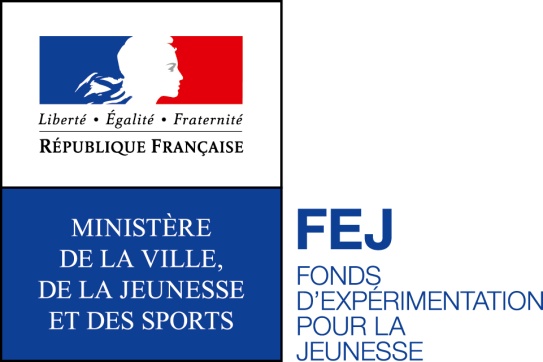 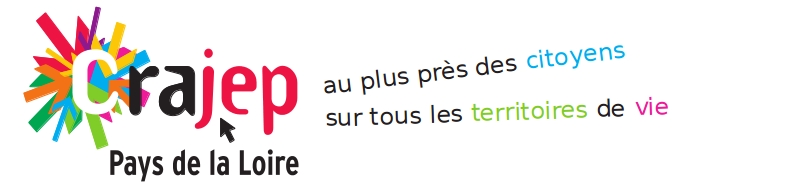 Identification de la structure porteuse du projetNom (association/structure) : Comité Régional des Associations de Jeunesse et d’Éducation Populaire des Pays de la LoireSigle : CRAJEPType de structure (établissement public, association, collectivité territoriale, etc.) :Numéro SIRET : 503 630 097 00015Adresse du siège : 37 rue de la Tour d'Auvergne44200 NantesAdresse de correspondance, si différente : 15 bis allée du Commandant Charcot44 000 NantesTéléphone professionnel : 06 74 48 29 16 / 02 51 86 02 63Courriel  professionnel: coordination@crajep-pdl.org Adresse site internet : https://www.crajep-pdl.org Identification du responsable de la structure qui porte le projet (le représentant légal : le président ou autre personne désignée par les statuts)Nom : BALRYPrénom : RégisFonction : PrésidentTéléphone fixe : Téléphone portable : 06 71 42 31 04Courriel : r.balry@cemea-pdll.org Identification de la personne qui pilote le projet (référent opérationnel) :Nom : TouronPrénom : LaurentFonction : CoordinateurTéléphone fixe : 02 51 86 02 63Téléphone portable : 06 74 48 29 16Courriel : coordination@crajep-pdl.orgInformations complémentaires sur la structure :Pour les structures associatives date de la création de la structure :xxxxxMontant du budget annuel de la structure pour l’exercice N -1 : xxxxxxxxNombre de salariés : 1    dont équivalents temps plein (ETP) : 1Avez-vous déjà été subventionné par le FEJ ? NonSi oui, précisez sur quel appel à projets :Description du projetTHEMATIQUE DU PROJETTHEMATIQUE DU PROJETLe projet peut porter sur un ou plusieurs axesCochez les cases correspondantesAXE 1 : Informer Les jeunes, les encadrants de jeunesse et les responsables ou élus de structuresxAXE 2 : Former les encadrants de jeunesse xAXE 3 : Accompagner les jeunes xDESCRIPTION GENERALE DU PROJETDESCRIPTION GENERALE DU PROJETTitre du projet :Titre du projet :L’expérience interculturelle et solidaire comme tremplin vers l’autonomie et la citoyennetéL’expérience interculturelle et solidaire comme tremplin vers l’autonomie et la citoyennetéRésumé du projet, en trois ou quatre lignes maximum :Résumé du projet, en trois ou quatre lignes maximum :La mobilité des jeunes, pourtant facilitée par les dispositifs publics, profite peu aux jeunes pris dans des contraintes économiques, sociales et culturelles. Les membres de la plate forme régionale de la mobilité internationale des jeunes s’accordent pourtant sur le fait que l’expérience interculturelle et solidaire peut être une expérience significative et structurante dans un parcours de vie.La mobilité des jeunes, pourtant facilitée par les dispositifs publics, profite peu aux jeunes pris dans des contraintes économiques, sociales et culturelles. Les membres de la plate forme régionale de la mobilité internationale des jeunes s’accordent pourtant sur le fait que l’expérience interculturelle et solidaire peut être une expérience significative et structurante dans un parcours de vie.Est-ce un projet nouveau pour votre structure ? Cochez la case correspondante.Est-ce un projet nouveau pour votre structure ? Cochez la case correspondante.OuixNONSi non, le projet a été initié la première fois en quelle année ? Pourquoi avoir choisi de développer ces axes particuliers dans le cadre d’un projet existant ?Si non, le projet a été initié la première fois en quelle année ? Pourquoi avoir choisi de développer ces axes particuliers dans le cadre d’un projet existant ?ESSAIMAGEEn quoi le projet proposé répond-il à un objectif d’essaimage ? Quelle influence ont eu les enseignements des expérimentations précédentes du FEJ en matière de mobilité, sur la construction de votre projet ?Les préconisations de l'expérimentation Hirsch menée sur le territoire influencent la réponse à cet appel à projet.L'idée est bien, à travers le CRAJEP et les autres acteurs du territoire d'être dans de la démultiplication de bonnes pratiques identifiées. Elles sont identifiées, restent à les essaimer, grâce à ce FEJ. → A retravailler / à développerNous proposons un pilotage à un niveau régional intégrant les champs de l'éducation formelle et non formelle pour prendre les questions de jeunesses dans la plus grande diversité.Ce pilotage sera coordonné par le CRAJEP, association regroupant 26 mouvements d'éducation populaire.Le groupe de pilotage ne sera pas exclusivement composé par les membres du CRAJEP, l'enjeu est bien d'avoir d'autres acteurs tels que l’État et la Région en son sein afin de  faciliter les liens avec le COREMOB mais également d'intégrer les autres acteurs de mobilités tels que les Maisons de l'Europe, les Collectifs d'Associations de Solidarités Internationales…Les actions seront concertées et seront priorisées au regard de constats déjà posés par différentes expérimentations et études.OBJECTIFS DU PROJETOBJECTIFS DU PROJETContexte, besoins identifiés et objectif général du projet :Précisez les éléments de contexte et besoins identifiés conduisant à la mise en œuvre de votre projet. Les éléments de contexte liés aux spécificités du territoire seront également précisés s’il y a lieu (géographique, socioéconomique, démographique, partenariats existants sur le territoire, etc.).S’il s’agit de la poursuite d’un projet, les éléments de bilan des années précédentes seront joints à ce dossier.Contexte, besoins identifiés et objectif général du projet :Précisez les éléments de contexte et besoins identifiés conduisant à la mise en œuvre de votre projet. Les éléments de contexte liés aux spécificités du territoire seront également précisés s’il y a lieu (géographique, socioéconomique, démographique, partenariats existants sur le territoire, etc.).S’il s’agit de la poursuite d’un projet, les éléments de bilan des années précédentes seront joints à ce dossier.Suite à différents travaux, études et temps de concertations il semble opportun de permettre :La structuration des acteurs et de la plate-forme :La structuration des acteurs à l’échelle régionale constitue un enjeu essentiel qui doit permettre la construction d’initiatives collectives en permettant de :tenir compte des dynamiques  de structuration existantes qu’elles soient thématiques ou géographiquesRespecter les principes de complémentarité, de soutien et de subsidiaritéAffirmer la complémentarité éducation formelle et non formelleRespecter le principe d’une gouvernance fondée sur la diversitéFavoriser les dynamiques de recherche/actionFavoriser les rencontres pour mieux identifier les complémentaritésL'accompagnement des acteurs :La création d’un « espace »collaboratif dédié aux questions d’accompagnement des publics est important. Ses missions pourraient être : Critérisation et capitalisation de référentiels Information, promotion des différentes formes d'engagements, différentes formes de mobilités, observatoireValoriser les dispositifs, les possibles, les formes d'engagement afin d'essaimer et de favoriser leur utilisation (ex : enveloppe de dispositif pas utilisés entièrement)Formation et conseil aux organisations (intervention conjointe)Sensibiliser les acteurs publics (municipalité…) sur leur mise en œuvre de dispositifs – bourses : accompagnement/conditions nécessaires/freins à l'accès…Permettre la synergie projet partagé (ex : sur un territoire un collège – un lycée – une municipalité – une association parte sur un même projet/un même lieu). Expérimentation sur 1 ou 2 territoires départ et envoie → analyse + impulsionInclusion et accessibilité (sensibilisation /recherche/...) des acteursIl ne doit pas s'agir d'un espace d'instruction des financements. Une approche fondée sur la production de référentiels est privilégiée à une logique de labellisation qui pourrait s'avérer excluant.Développer l'information et l'orientationConstruire une information de proximité :Promouvoir la prise en compte des engagements volontaires dans les événements à destination des jeunes et la valoriser (centraliser l’information et la rediffuser auprès du public et des professionnels) Organiser un temps fort annuel dans chaque département s’appuyant sur les initiatives existantes Renforcer l’information à destination des réseaux de l’information et de l’accompagnement des jeunesRenforcer les mécanismes d'information existants :Considérer les besoins et les attentes des usagers. Permettre une rencontre entre les professionnels de l’information/orientation afin  d’identifier les pratiques et de compléter les manques éventuels. L’enjeu réside d’abord dans l’homogénéisation et la mise en cohérence de l’information. Un ou des supports numériques/web centralisant l’information à destination des publics et des professionnels sont considérés nécessaires. Il peut s’agir de créer un portail spécifique sur les questions de mobilités et d’engagement à l’international ou de s’appuyer sur les sites (CRIJ, ALCID, SUIO par exemple) S’appuyer sur les pratiques communautaires (Facebook, youtube, et autres réseaux sociaux) dans la communication auprès des jeunesDévelopper la relation avec le Service Public Régional de l’Orientation : intégrer les engagements volontaires à l’international dans l’appel à projet en cours de rédaction pour,  en facilitant les relations avec les autres acteurs du SPRO.Un espace de partage professionnel (bibliothèque en ligne)Développer l'accompagnement des jeunes :Valoriser l'expérimentation HirschValoriser et expérimenter les actions qui interviennent auprès des jeunes éloignés (JAMO – NEEDS)Valorisation au retourSuite à différents travaux, études et temps de concertations il semble opportun de permettre :La structuration des acteurs et de la plate-forme :La structuration des acteurs à l’échelle régionale constitue un enjeu essentiel qui doit permettre la construction d’initiatives collectives en permettant de :tenir compte des dynamiques  de structuration existantes qu’elles soient thématiques ou géographiquesRespecter les principes de complémentarité, de soutien et de subsidiaritéAffirmer la complémentarité éducation formelle et non formelleRespecter le principe d’une gouvernance fondée sur la diversitéFavoriser les dynamiques de recherche/actionFavoriser les rencontres pour mieux identifier les complémentaritésL'accompagnement des acteurs :La création d’un « espace »collaboratif dédié aux questions d’accompagnement des publics est important. Ses missions pourraient être : Critérisation et capitalisation de référentiels Information, promotion des différentes formes d'engagements, différentes formes de mobilités, observatoireValoriser les dispositifs, les possibles, les formes d'engagement afin d'essaimer et de favoriser leur utilisation (ex : enveloppe de dispositif pas utilisés entièrement)Formation et conseil aux organisations (intervention conjointe)Sensibiliser les acteurs publics (municipalité…) sur leur mise en œuvre de dispositifs – bourses : accompagnement/conditions nécessaires/freins à l'accès…Permettre la synergie projet partagé (ex : sur un territoire un collège – un lycée – une municipalité – une association parte sur un même projet/un même lieu). Expérimentation sur 1 ou 2 territoires départ et envoie → analyse + impulsionInclusion et accessibilité (sensibilisation /recherche/...) des acteursIl ne doit pas s'agir d'un espace d'instruction des financements. Une approche fondée sur la production de référentiels est privilégiée à une logique de labellisation qui pourrait s'avérer excluant.Développer l'information et l'orientationConstruire une information de proximité :Promouvoir la prise en compte des engagements volontaires dans les événements à destination des jeunes et la valoriser (centraliser l’information et la rediffuser auprès du public et des professionnels) Organiser un temps fort annuel dans chaque département s’appuyant sur les initiatives existantes Renforcer l’information à destination des réseaux de l’information et de l’accompagnement des jeunesRenforcer les mécanismes d'information existants :Considérer les besoins et les attentes des usagers. Permettre une rencontre entre les professionnels de l’information/orientation afin  d’identifier les pratiques et de compléter les manques éventuels. L’enjeu réside d’abord dans l’homogénéisation et la mise en cohérence de l’information. Un ou des supports numériques/web centralisant l’information à destination des publics et des professionnels sont considérés nécessaires. Il peut s’agir de créer un portail spécifique sur les questions de mobilités et d’engagement à l’international ou de s’appuyer sur les sites (CRIJ, ALCID, SUIO par exemple) S’appuyer sur les pratiques communautaires (Facebook, youtube, et autres réseaux sociaux) dans la communication auprès des jeunesDévelopper la relation avec le Service Public Régional de l’Orientation : intégrer les engagements volontaires à l’international dans l’appel à projet en cours de rédaction pour,  en facilitant les relations avec les autres acteurs du SPRO.Un espace de partage professionnel (bibliothèque en ligne)Développer l'accompagnement des jeunes :Valoriser l'expérimentation HirschValoriser et expérimenter les actions qui interviennent auprès des jeunes éloignés (JAMO – NEEDS)Valorisation au retourObjectifs principaux du projet (en lien avec les axes choisis) :Précisez les principaux objectifs opérationnels du projet.Objectifs principaux du projet (en lien avec les axes choisis) :Précisez les principaux objectifs opérationnels du projet.Objectif 1 :Permettre l'articulation politiques publique / acteurs de terrainObjectif 2 :Favoriser la synergie des acteurs de mobilitéObjectif 3 :Valoriser les différents acteurs de mobilitéAutres :Description détaillée des actions mises en œuvre pour la réalisation des objectifs :(Une même action peut correspondre à plusieurs objectifs différents)Description détaillée des actions mises en œuvre pour la réalisation des objectifs :(Une même action peut correspondre à plusieurs objectifs différents)Action 1(préciser en quoi elles répondent aux axes et aux objectifs)Développer un support partagé avec un visuel commun pour labelliser des événements qui seront organisés dans les 5 départements  / créer une visibilitéAction 2(préciser en quoi elles répondent aux axes et aux objectifs)Créer un espace collaboratif pour archivage / consultable en interne au COREMOB et PLATE-FORMEAction 3(préciser en quoi elles répondent aux axes et aux objectifs) Expérimenter sur 1 ou 2 territoires de départ et d'envoi → analyse + impulsion : un collège – un lycée – une municipalité – une association partent sur un même projet/un même lieuAction 4 :(préciser en quoi elles répondent aux axes et aux objectifs)Recenser et analyser les dispositifs des différentes collectivités afin de créer du lien, des complémentarités et lever certains freins pour les jeunes. En quoi le projet proposé présente-t-il une valeur ajoutée par rapport aux politiques publiques à destination des jeunes relatives à la mobilité européenne et internationale, mise en œuvre sur votre territoire et/ou plus largement ? En quoi le projet proposé présente-t-il une valeur ajoutée par rapport aux politiques publiques à destination des jeunes relatives à la mobilité européenne et internationale, mise en œuvre sur votre territoire et/ou plus largement ? La mise en œuvre de ce projet permettra de développer un observatoire partagéLa mise en œuvre de ce projet permettra de développer un observatoire partagéMODALITES DE MISE EN ŒUVRE DU PROJETMODALITES DE MISE EN ŒUVRE DU PROJETDescription du (ou des) public(s) cible(s) :Description du (ou des) public(s) cible(s) :Caractéristiques du (ou des) public(s) cible(s) et modalités de sélectionEstimation du nombre de bénéficiaires potentiels Remplissez l’annexe 1 concernant les publics visés, à remettre au format Excel. Territoire(s) d’expérimentation :Précisez la région et le périmètre concernés ainsi que les spécificités du territoire (géographique, socioéconomique, démographique, partenariats mobilisés, etc.).Territoire(s) d’expérimentation :Précisez la région et le périmètre concernés ainsi que les spécificités du territoire (géographique, socioéconomique, démographique, partenariats mobilisés, etc.).Durée du projet (en mois) :Durée du projet (en mois) :Constitution de l’équipe projet (nombre d’ETP et domaine de compétences des personnes mobilisées) :Constitution de l’équipe projet (nombre d’ETP et domaine de compétences des personnes mobilisées) :Pilotage et coordination du projet :Pilotage et coordination du projet :Membres du comité de pilotage (ou de suivi de l’expérimentation) : Modalités d’organisation dont, fréquence prévisionnelle des réunions : PARTIES PRENANTES DU PROJETPartenaires principauxPartenaires principauxPartenaire 1Partenaire 1Nom / type de structureSituation géographique, implantation et rayonnementPartenariat habituel et/ou nouvellement établi pour ce projetModalités d’élaboration du projet (par exemple : mode de concertation, participation, consultation, implication des publics)Nature et rôle du partenaire dans le dispositif d’expérimentationLe cas échéant, cofinancements accordés ou sollicités (financier ou en nature) précisez les cofinancements obtenus pour le projetPartenaire 2 (le cas échéant)Partenaire 2 (le cas échéant)Nom / type de structureSituation géographique, implantation et rayonnementPartenariat habituel et/ou nouvellement établi pour ce projetModalités d’élaboration du projet (par exemple : mode de concertation, participation, consultation, implication des publics)Nature et rôle du partenaire dans le dispositif d’expérimentationLe cas échéant, cofinancements accordés ou sollicités (financier ou en nature) précisez les cofinancements obtenus pour le projetPartenaire 3 (le cas échéant)Partenaire 3 (le cas échéant)Nom / type de structureSituation géographique, implantation et rayonnementPartenariat habituel et /ou nouvellement établi pour ce projetModalités d’élaboration du projet (par exemple : mode de concertation, participation, consultation, implication des publics) Rôle du partenaire dans le dispositif d’expérimentationLe cas échéant, cofinancements accordés ou sollicités (financier ou en nature) précisez les cofinancements obtenus pour le projetPartenaire 4 …Partenaire 4 …Autres partenaires envisagés (le cas échéant)Autres partenaires envisagés (le cas échéant)Partenaire 1  Partenaire 1  Nom / type de structureType de partenariat :institutionnelopérationnelfinancierPartenaire 2  Partenaire 2  Nom / type de structureType de partenariat :institutionnelopérationnelfinancierPartenaire 3 …  Partenaire 3 …  Calendrier prévisionnel du déroulement de l’expérimentation2015Date de démarrage : Planning des actions programmées : 2016Planning des actions programmées : 2017Planning des actions programmées : description du public bénéficiaire prévisionnelBUDGET PREVISIONNEL LIE A L’ELABORATION ET LA MISE EN ŒUVRE DE L’EXPERIMENTATIONFICHE RESUME DE L’EXPERIMENTATION FICHE RESUME DE L’EXPERIMENTATION FICHE RESUME DE L’EXPERIMENTATION DOSSIER :                      (numéro attribué par nos services)DOSSIER :                      (numéro attribué par nos services)DOSSIER :                      (numéro attribué par nos services)LE PORTEUR DU PROJETLE PORTEUR DU PROJETLE PORTEUR DU PROJETNom de la structure : Nom de la structure : Nom de la structure : Responsable : Responsable : Responsable : Tél professionnel. : Courriel professionnel: Tél professionnel. : Courriel professionnel: Tél professionnel. : Courriel professionnel: LE PROJET D'EXPÉRIMENTATIONLE PROJET D'EXPÉRIMENTATIONLE PROJET D'EXPÉRIMENTATIONTitre : Titre : Titre : Objectifs : Objectifs : Objectifs : Territoire(s) d'expérimentation :Territoire(s) d'expérimentation :Territoire(s) d'expérimentation :Public(s) cible(s) : Total jeunes bénéficiaires :Principales actions :Public(s) cible(s) : Total jeunes bénéficiaires :Principales actions :Public(s) cible(s) : Total jeunes bénéficiaires :Principales actions :Parties prenantes : Parties prenantes : Parties prenantes : LES DONNÉES BUDGÉTAIRES LES DONNÉES BUDGÉTAIRES LES DONNÉES BUDGÉTAIRES Montant%Subvention demandée au titre de l’expérimentationBudget total propre à l'expérimentation
Le porteur de projetSi le signataire n’est pas le représentant légal de la structure, merci de joindre le pouvoir lui permettant d’engager celle-ci.Je soussigné(e), (nom et prénom)................................................................................. représentant(e) légal(e) de ……… ……... (nom de la structure),- certifie que la structure porteuse du projet  est régulièrement déclarée- certifie qu’elle est en règle au regard de l’ensemble des déclarations sociales et fiscales ainsi que des cotisations et paiements correspondants ;- certifie exactes et sincères les informations du présent dossier, notamment la mention de l’ensemble des demandes de subventions introduites auprès d’autres financeurs publics ainsi que l’approbation du budget par les instances statutaires demande une subvention de : ……………………€ au total pour mener le projet décrit dans le dossier de candidature déposé en réponse à l’appel à projet pour des expérimentations pour la jeunesse porté par le Ministère de la ville , de la jeunesse, et des sports.POUR LE PORTEUR DE PROJETM. XQualité